ЗАСЛУЖЕННЫЙ ПРЕДПРИНИМАТЕЛЬ И СПЕЦИАЛИСТ ПО ХОЛОДИЛЬНОЙ ТЕХНИКЕ9 декабря 2022 года ушел из жизни Карлхайнц Вобсер, многолетний управляющий компаньон LAUDAЛауда-Кёнигсхофен, 15 декабря 2022 г. Поздним вечером 9 декабря в больнице Caritas г. Бад-Мергентхайм на 87 году жизни скончался известный предприниматель из Лауда-Кёнигсхофена Карлхайнц Вобсер. Когда его отец доктор Рудольф Вобсер открыл завод измерительных приборов LAUDA Dr. R. Wobser KG, Карлхайнц Вобсер стал первым его сотрудником и внес решающий вклад в развитие и стремительный взлет молодой компании. Его глубокие знания в области холодильной техники и технологии проложили путь LAUDA к сегодняшнему статусу мирового лидера. До кончины основателя компании в 1977 году Карлхайнц Вобсер был ее прокуристом и техническим руководителем, затем, как и его брат доктор Герхард Вобсер, стал лично ответственным компаньоном, а после смены организационно-правовой формы компании на GmbH & Co. KG — управляющим компаньоном. Больше всего Карлхайнца Вобсера интересовали инновации в холодильной технике, оптимизация производственных процессов, модернизация и расширение заводских линий. Увлеченно и успешно проработав в LAUDA 46 лет, в конце 2002 года Карлхайнц Вобсер вышел на пенсию в возрасте 66 лет.Он родился 28 июня 1936 года в Дрездене и стал первым ребенком в семье доктора Рудольфа и Доротеи Вобсер. Во время войны, в 1942 году, маленький Карлхайнц пошел в первый класс в городке Мединген примерно в 20 километрах от Дрездена. Там в химической компании братьев Хаке работал его отец: создавал отдел аппаратов.  Окончив начальную и среднюю школу в Дрездене, в 1954 году Вобсер там же сдал экзамены на аттестат зрелости и осенью приступил к изучению машиностроения в Высшей технической школе Дрездена, выбрав специализацию «Точная механика».Политическое давление в ГДР постоянно росло, и родители Карлхайнца решились на бегство в Западный Берлин, которое состоялось в августе 1955 года. Вскоре семья нашла временное пристанище в городе Швеннинген-на-Неккаре. До марта 1956 года Карлхайнц Вобсер работал механиком на заводе Wigo в Швеннингене, тогда как остальная семья тем временем перебралась в Бурлафинген под Ной-Ульмом. В это время его отец искал по всей Германии инвесторов, место размещения и возможных клиентов для собственного предприятия, вызвав в конечном итоге интерес у муниципалитета города Лауда, а также у предпринимателей Эриха Видмана и Пауля Хагшпиля. 1 марта 1956 года открылся завод измерительных приборов LAUDA Dr. R. Wobser KG, первым сотрудником которого стал Карлхайнц Вобсер.По неизвестным причинам сначала Вобсеру было отказано в приеме в гражданство Федеративной Республики Германия, и ему грозила высылка обратно в ГДР. К несчастью, несколько лет спустя ему все-таки удалось получить вожделенный паспорт ФРГ. Однако из-за всех этих пертурбаций Вобсер так и не смог закончить высшее образование. При этом он стоял у истоков молодой компании и внес неоценимый вклад в ее развитие. Карлхайнц изучил теоретические и практические основы холодильной техники и технологии на многочисленных курсах и вместе с отцом создал первые холодильные термостаты. Так молодой энтузиаст проложил путь LAUDA к ее сегодняшнему статусу мирового лидера в своей отрасли.В январе 1957 года Карлхайнц Вобсер познакомился со своей будущей женой Гудрун Шюсслер из Таубербишофсхайма, а в октябре 1961 года они поженились. В семье появилось трое детей: Андреа (1962 г.), Габриэла (1963 г.) и Ульрика (1964 г.). Сейчас у всех дочерей есть собственные семьи, в которых уже выросли дети. Кроме того, две дочери Карлхайнца Вобсера до сих пор работают в его компании. На заре шестидесятых годов молодое предприятие с новым, революционным ассортиментом начало неустанно расти. Его штат постоянно увеличивался, строился один корпус за другим. Немалый вклад в это внес технический руководитель и прокурист компании Карлхайнц Вобсер. Когда 17 июня 1977 года после непродолжительной тяжелой болезни в возрасте всего лишь 66 лет скончался основатель фирмы доктор Рудольф Вобсер, два его сына, Карлхайнц Вобсер и доктор Герхард Вобсер, стали лично ответственными компаньонами, а затем после смены организационно-правовой формы компании на GmbH & Co. KG — управляющими компаньонами. Больше всего Карлхайнца Вобсера интересовали инновации в холодильной технике, оптимизация производственных процессов, модернизация и расширение заводских линий. Увлеченно и успешно проработав в LAUDA 46 лет, в конце 2002 года он вышел на пенсию в возрасте 66 лет.  Но, даже формально отойдя от дел, он демонстрировал огромный интерес к развитию компании и участвовал в мероприятиях клуба LAUDA Seniorenclub. В 2006 году в знак признания его выдающихся заслуг перед компанией и обществом Карлхайнц Вобсер получил медаль Штауферов от земли Баден-Вюртемберг, а в 2016 году — медаль имени доктора Рудольфа Вобсера.Жизненный путь Карлхайнца Вобсера был наполнен не только работой и семьей, но и активной общественной деятельностью. С 1985 по 2008 год он входил в административный совет банка Sparkasse Tauberfranken, с 1996 по 2004 год работал на общественных началах судьей палаты по торговым спорам земельного суда Мосбаха, много лет был членом собрания представителей больничной кассы AOK. Помимо того, Карлхайнц Вобсер входил в несколько объединений и являлся многолетним членом правления теннисного клуба г. Лауда и авиаспортивного клуба Luftsportverein Bauland. Наряду с авиаспортом господин Вобсер увлекался игрой на аккордеоне и синтезаторе, любил ухаживать за своим садом. Научившись играть в гольф, он получал большое удовольствие от этого занятия, а еще любил речные круизы. К сожалению, из-за ухудшения состояния здоровья в последнее время он не мог полноценно заниматься своими хобби. Несмотря на это, в июне 2021 года Карлхайнц Вобсер в кругу семьи и многочисленных друзей отпраздновал свой 85-й день рождения, а в октябре 2021 года — 60-летие со дня свадьбы (бриллиантовую свадьбу) со своей супругой Гудрун. В мае этого года он перенес перелом шейки бедра, восстановление после которого протекало очень медленно. Господин Вобсер ослаб, функции его внутренних органов ухудшались все сильнее, из-за чего он несколько раз госпитализировался в больницу, где 9 декабря мирно уснул в окружении скорбящей семьи. Заслуженный предприниматель и житель города Лауда-Кёнигсхофен покинул этот мир.Компания LAUDA — лидер на мировом рынке в области точного термостатирования. Наши термостатирующие устройства и установки являются основополагающим компонентом важных агрегатов и способствуют улучшению будущего. Как поставщик комплексных решений, наша компания обеспечивает оптимальную температуру в области исследований, производства и контроля качества. Мы являемся надежным партнером в таких сферах, как электромобильность, применение водорода, химическая/фармацевтическая промышленность, биотехнология, полупроводники и медицинское оборудование. Вот уже более 65 лет наша компания ежедневно воодушевляет своих клиентов во всем мире высоким профессионализмом в области консалтинга и инновационными решениями. Наш бизнес опережает свое время на решающий шаг. Мы всесторонне поддерживаем наших сотрудников и постоянно бросаем вызов сами себе — стремясь к лучшему будущему, которое мы создаем вместе.Контакты для прессыМы всегда охотно предоставляем прессе специально подготовленную информацию о нашей компании, галерее LAUDA FabrikGalerie и наших проектах в области внедрения инноваций, дигитализации и управления идеями. Мы открыты для общения с вами — обращайтесь!КЛАУДИА ХЕВЕРНИК					РОБЕРТ ХОРН				Начальник отдела корпоративных коммуникаций		Специалист по корпоративным коммуникациям		Тел. + 49 (0) 9343 503-349				Тел. + 49 (0) 9343 503-162		claudia.haevernick@lauda.de	                            		robert.horn@lauda.de			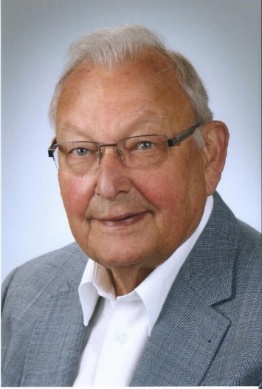 Карлхайнц Вобсер, многолетний управляющий компаньон LAUDA (авторские права на фотографию принадлежат компании LAUDA)